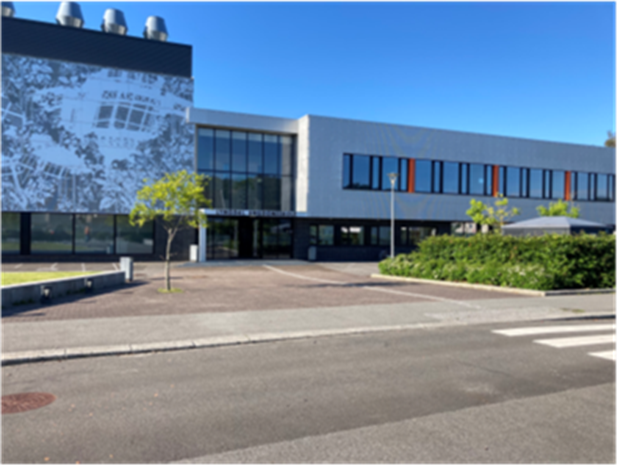 Elevrådsrepresentanter skoleåret 2022 -2023Styre for elevrådet 2022-23:Leder:                  Arwen Sofie Kjøndal 9D  	          (Representant i ungdomsrådet og SU/SMU)Nestleder:          Henrik A. Husebø 9C 		        (Representant i ungdomsrådet og SU/SMU)Sekretær:           Noor (Nora) A. Y. Hamid 10C 	        (Vara for ungdomsrådet og vara for SU/SMU)Møteplan for elevrådet ved LUS 2022-23Styret møter samme tidspunkt i uken før for å lage sakslisten (gjelder ikke kursene), som deretter sendes representantene, rektor og virksomhetsleder.Etter at referatet er klart må elevrådsrepresentantene avtale tid i klassen for å videreformidle det som ble tatt opp på elevrådsmøtet og for å få reaksjoner og innspill fra klassen.Rektor deltar etter eget ønsker på øvrige møter.Her er planlagte møte. Hvis det kommer opp saker om noe som er akutt, så kommer det kanskje møter i tillegg til dette.KlasseElevrådsrepresentant 22-23Vara8AHenrik EgeEven Iddeland8BIsak JohannesenAlida Lund8CBenjamin NøtlandJohanne Homeland8DAdrian TyrhaugSara Linnea Lande9AZullifiqar (Zulfo) A. NajafiBenedicte Iversen9BÅslaug LoennechenThomas Ioan Orbut9CHenrik A. HusebøElise Vatland9DArwen Sofie KjøndalBenjamin Hjemlestad10AJesper Rom HavaasElla Ballestad10BHanna KvavikKaneshka Rahimi10CNoor Al-Hoda Yousif HamidAleksander Hauan10DDina SkålandDina Malene HåvorstadDatoTidTemaDeltakereOnsdag 14/93.-5. time(10.30 – 13.15)Elevrådskurs med valgRepresentant og varaRektor og virksomhetsleder skole deltar muligens noe.Mandag19/910-13Ungdomsråd i kommunestyresalen
 (Kun for leder og nestleder i elevrådet.)Leder og nestleder i elevrådet.Onsdag12/104. timeELEVRÅD(Styremøte for saksliste to uke før pga høstferien)Representant(Vara kun ved fravær)Tirsdag 8/112. timeELEVRÅD(Styremøte for saksliste ei uke før)Representant(Vara kun ved fravær)Mandag21/1110-13Ungdomsråd i kommunestyresalen
 (Kun for leder og nestleder i elevrådet.)Leder og nestleder i elevrådet.Tirsdag 6/123. timeELEVRÅD(Styremøte for saksliste ei uke før)Representant(Vara kun ved fravær)Onsdag18/13. timeELEVRÅD(Styremøte for saksliste ei uke før)Representant(Vara kun ved fravær)Onsdag15/25. timeELEVRÅD(Styremøte for saksliste ei uke før)Representant(Vara kun ved fravær)Tirsdag14/35. timeELEVRÅD(Styremøte for saksliste ei uke før)Representant(Vara kun ved fravær)Onsdag19/44. time“Avslutning”. Diplomutdeling.Representant og varaRektor og virksomhetsleder skole deltar muligens noe.Tirsdag6/61. timeELEVRÅD(Styremøte for saksliste ei uke før)